How to set up email alarm function Note: This document will show you how to configure email alarm when storage device has abnormal issues. Please make sure that conditions can meet the following requirements.The sending email should open SMTP server.The SMTP port is 25 or 587The user name should adopt email authorization codeThe email should support SSL encryption or TLS encryption.Steps:Please check the DNS server address in your server side.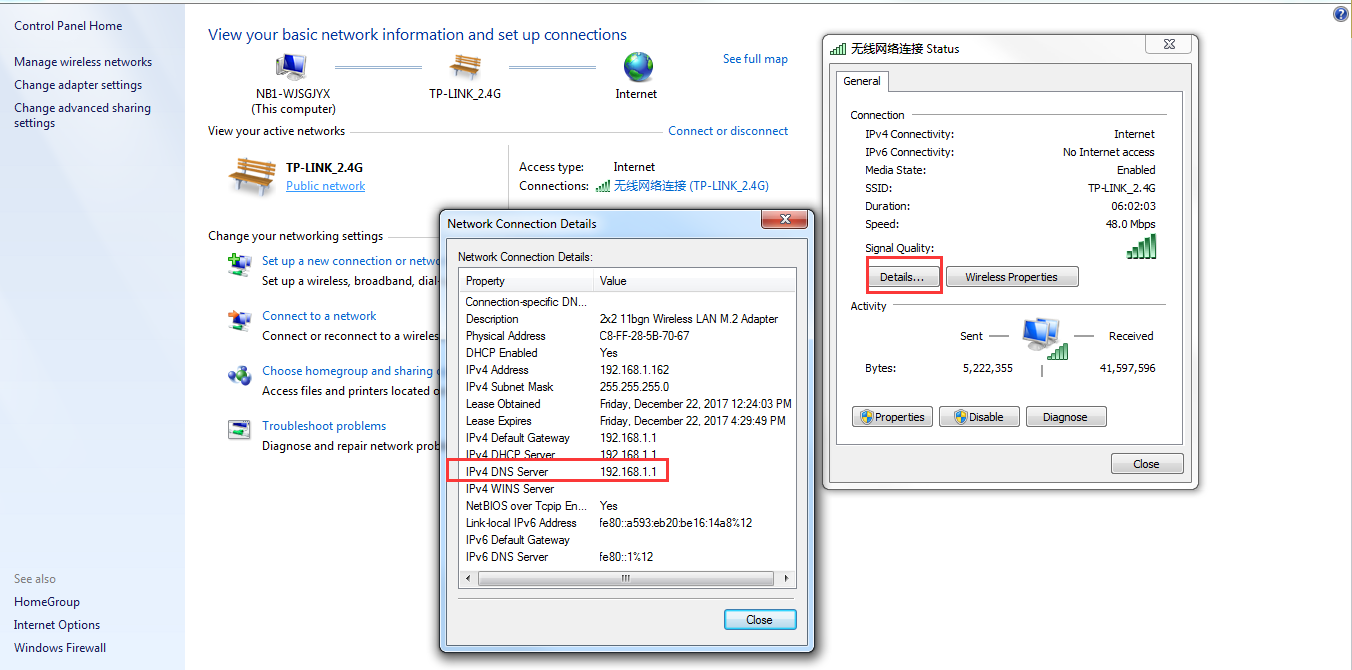 Login storage’s web and click network in system interface. Input the DNS server address which you get in last step.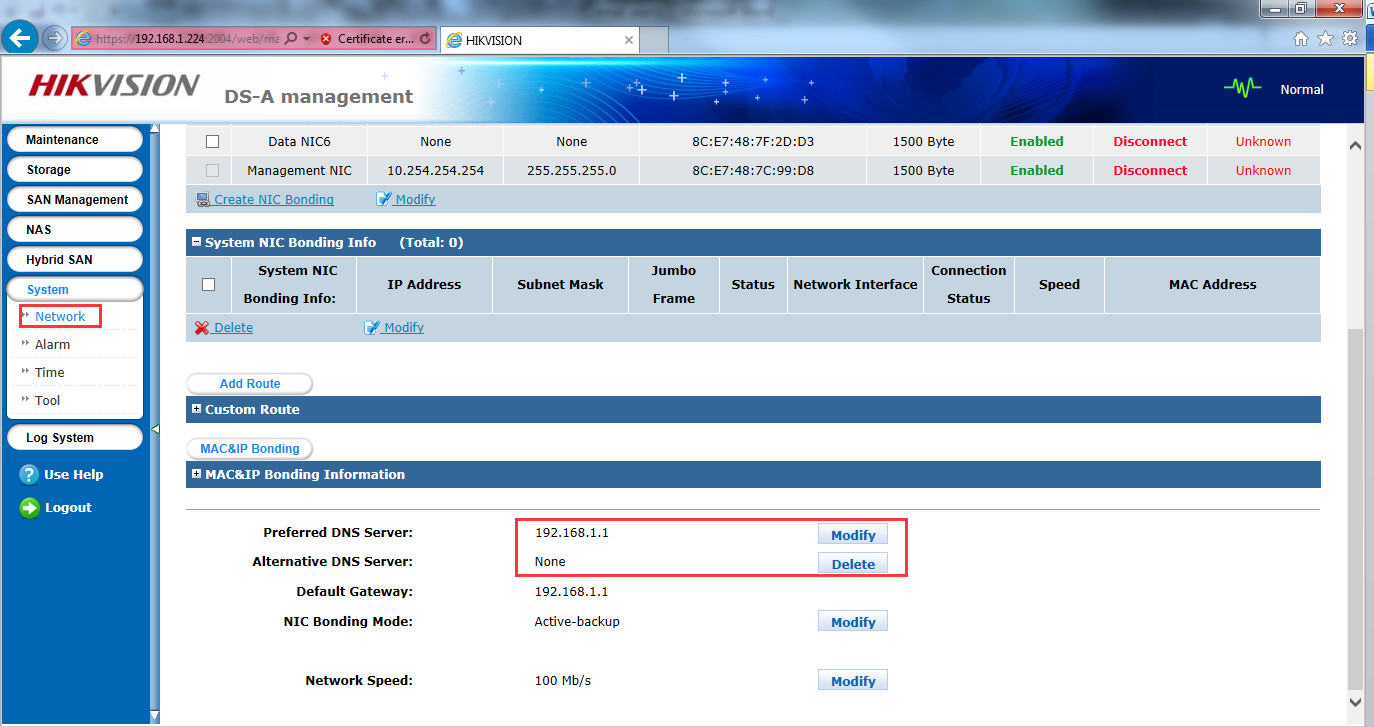 Click Use help and click Comand line tools, you need to download this tool. 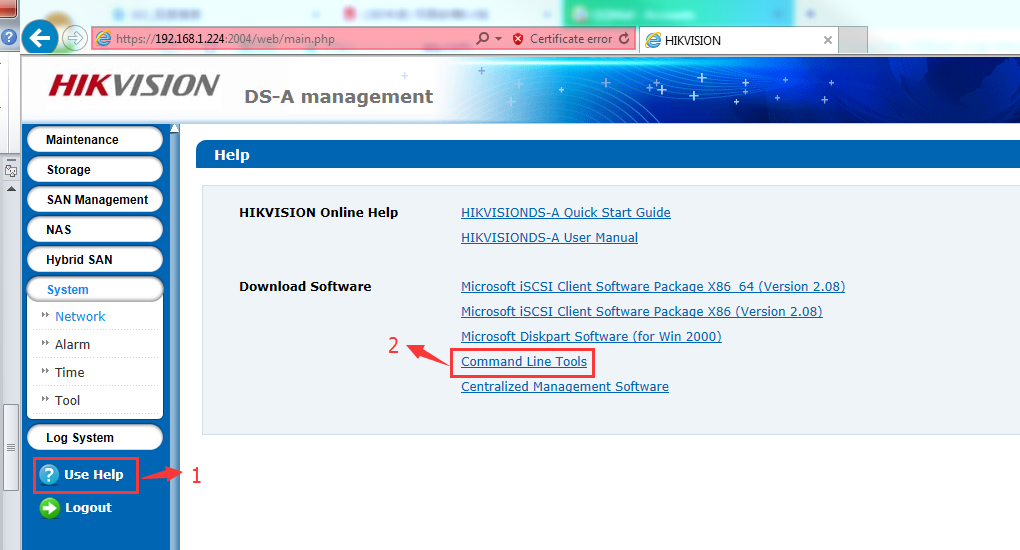 Input the IP address of storage device and port number. The port number is 55555.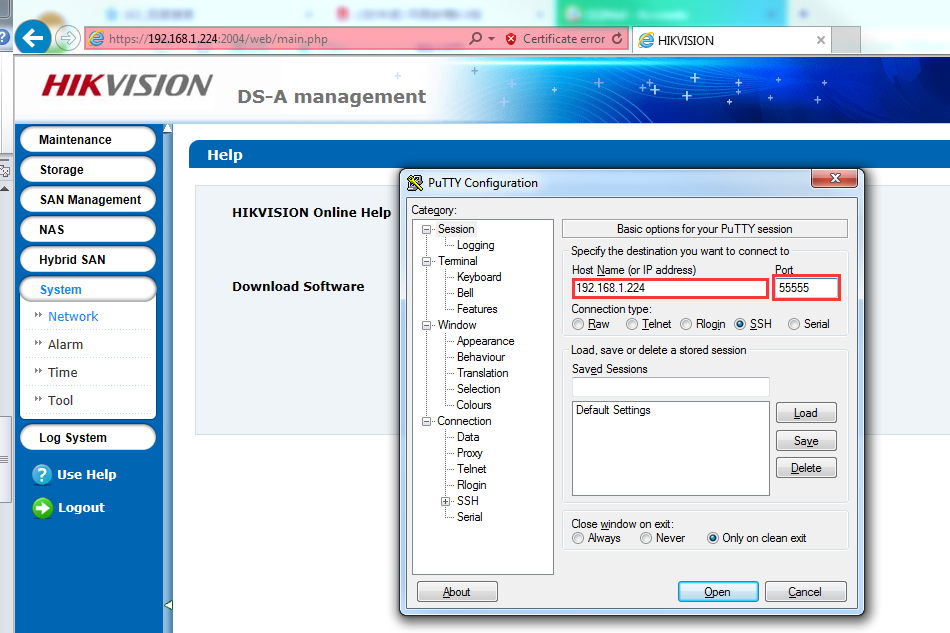 Login as web_admin and input the password the device. Then try to ping www.google.com after you successfully login device in this command tool.Note: this process can prove that device is in WAN, and you can change www.google.com into any other web site.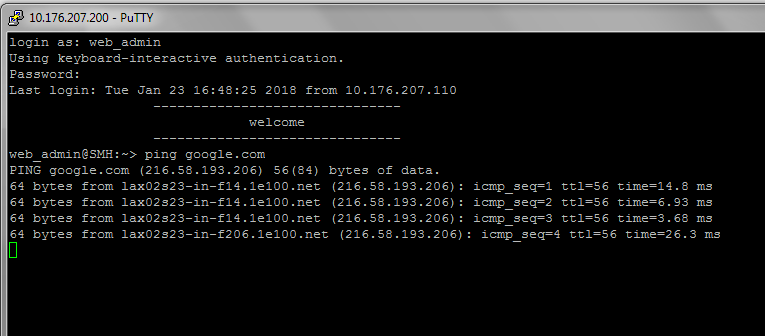 Login email account and then click settings which can open POP3/SMTP service.Note: please try to find the configuration interface according to different email account.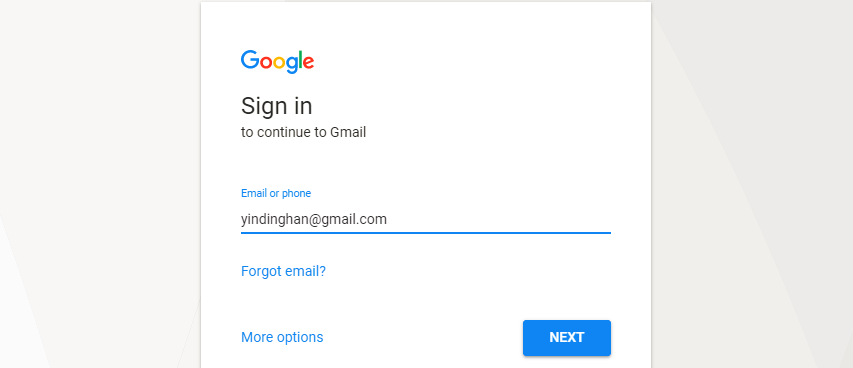 Go to mail settings(use Gmail for example)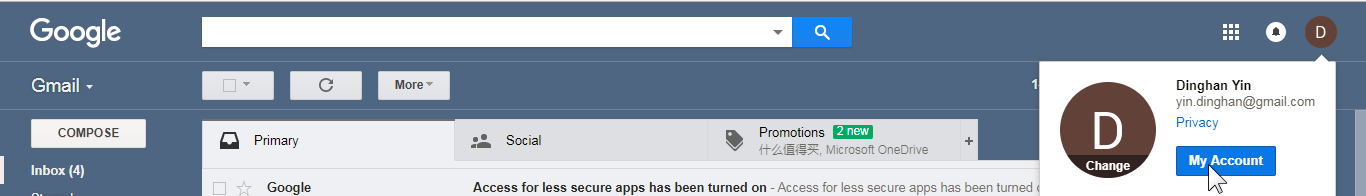 Go to “Signing in to Google”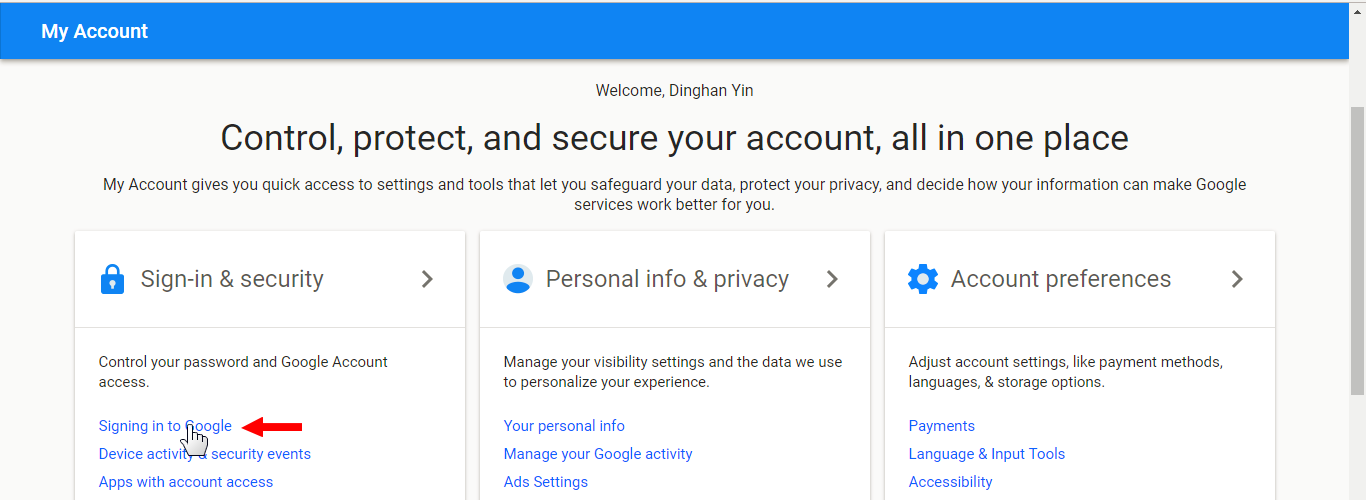 Enable “2-Step Verification”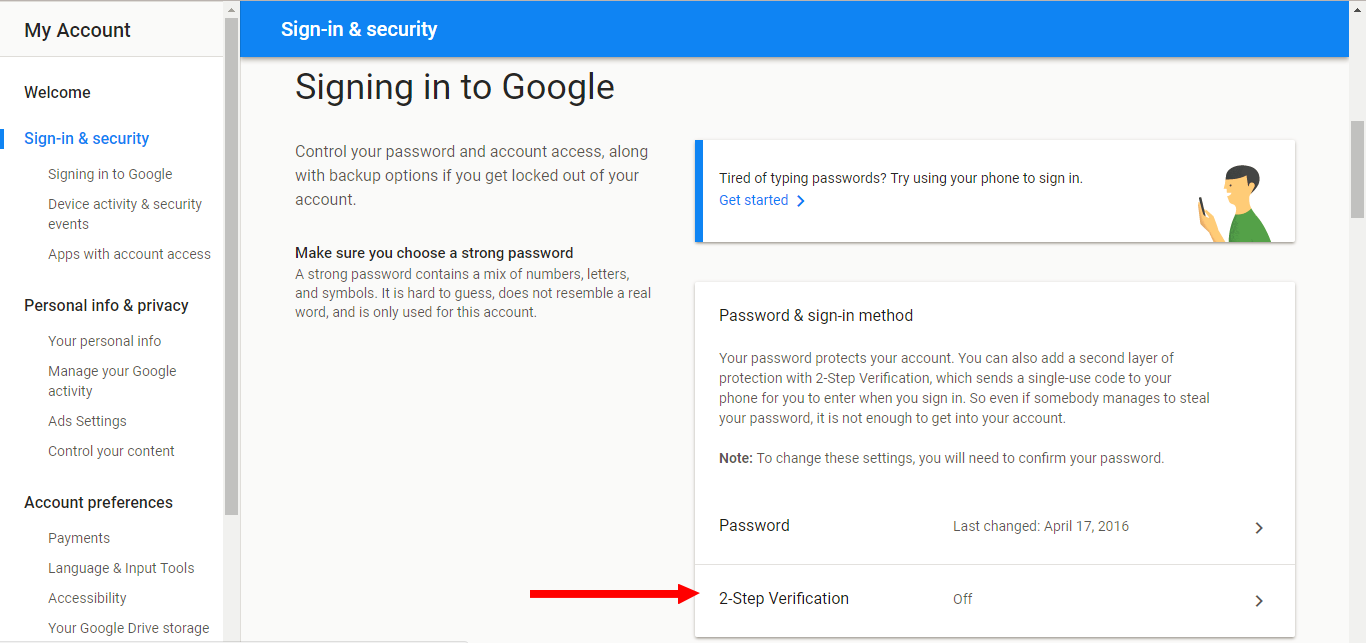 After 2-step Verification enabled, there’s “App passwords” option available.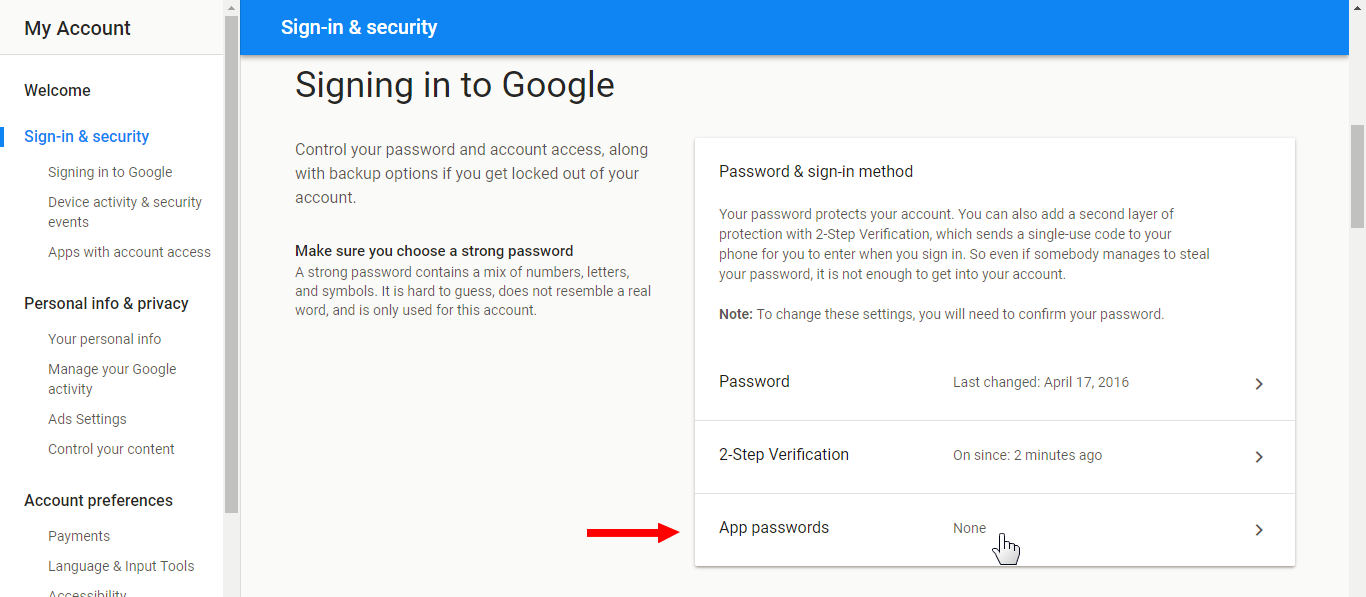 Click Select app Button, then Click Other.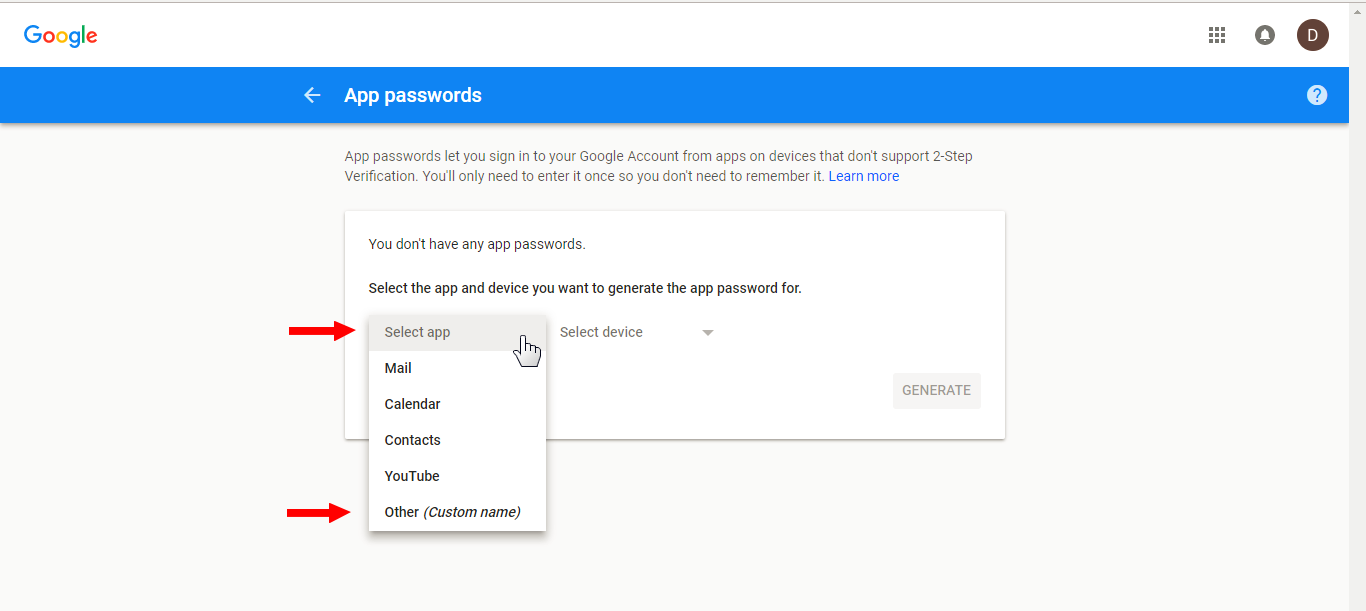 Input the custom name, then click GENERATE.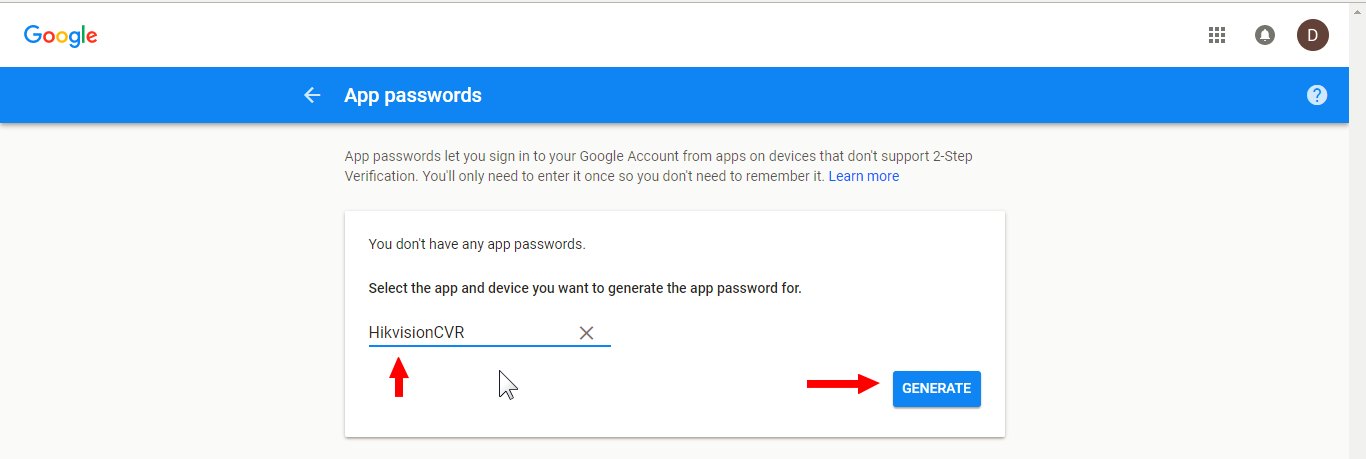 You will get a specific app password.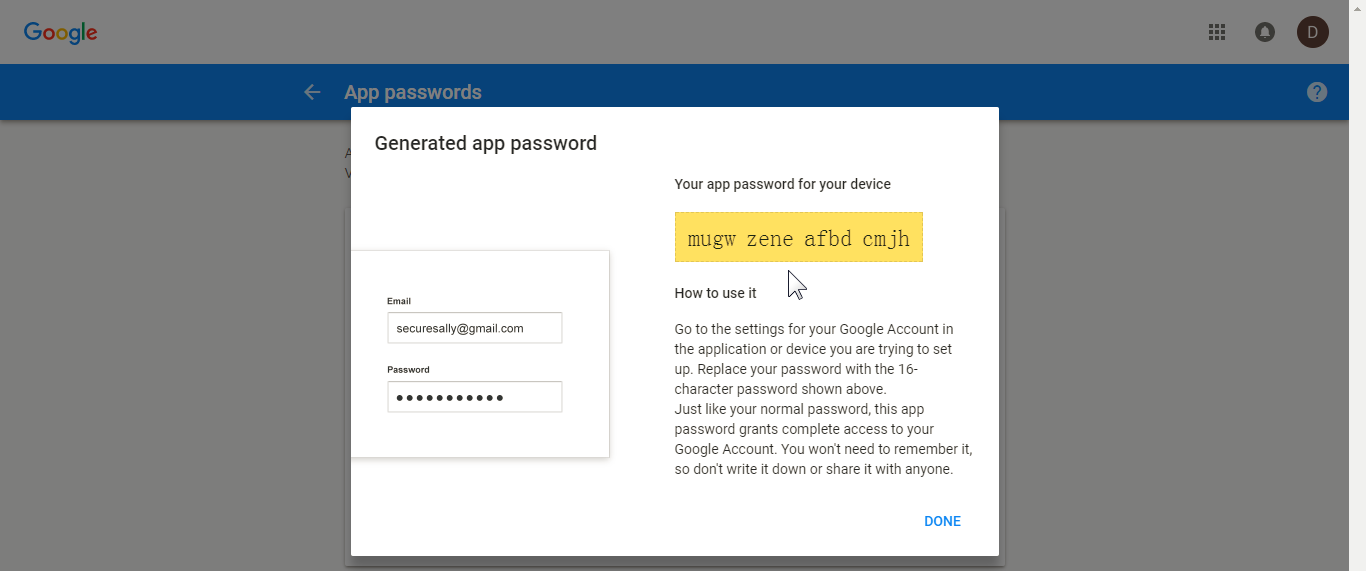 Click Alarm button in storage device’s web. And click configure SMPT and go into configure sending email address interface. Input user name, password, SMTP and SMTP port No. Note: the password is app password which you get in last step.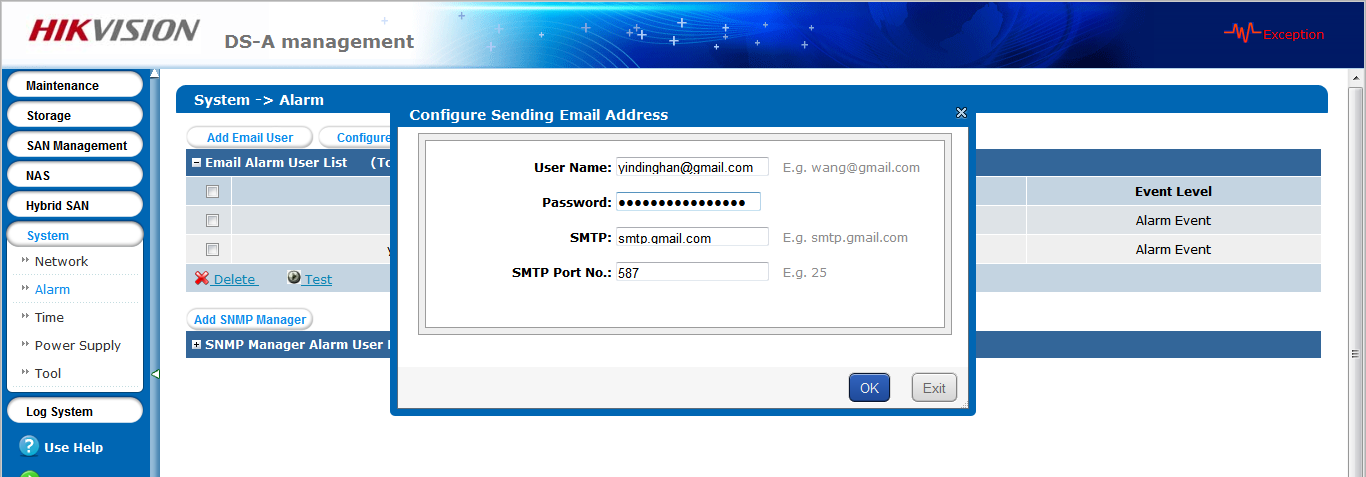 Click Add email User. Input email account which you want to be alarmed and input user name. Please select serious event level.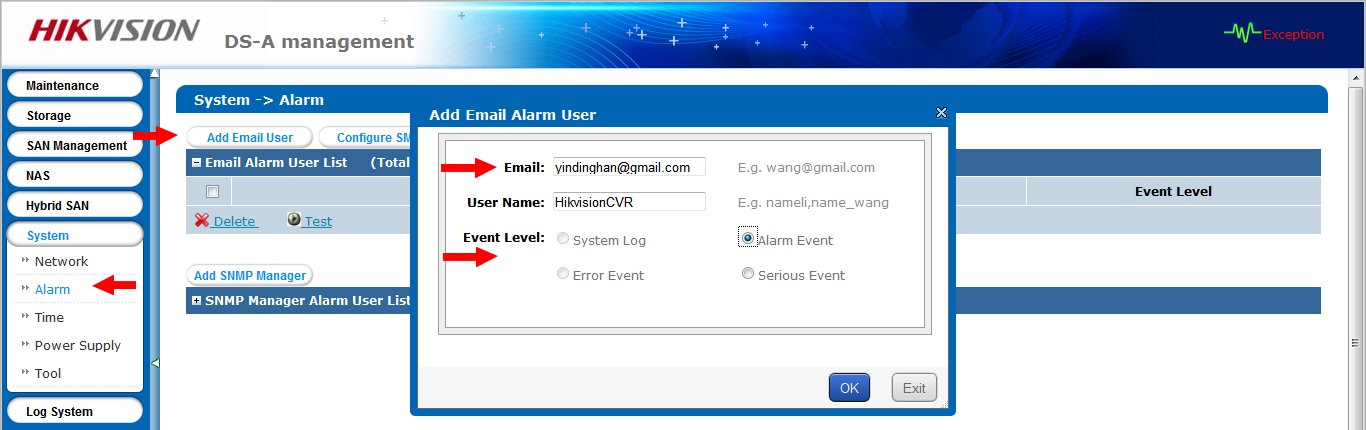 You can test the email alarm function after finishing configuration.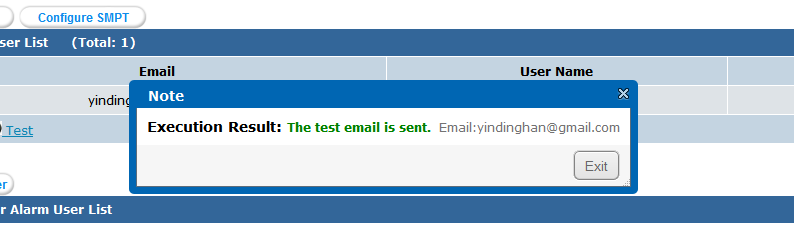 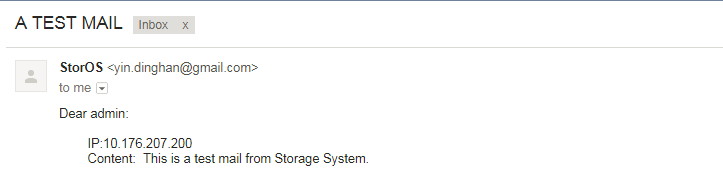 First Choice for Security ProfessionalsHIKVISION Technical Support